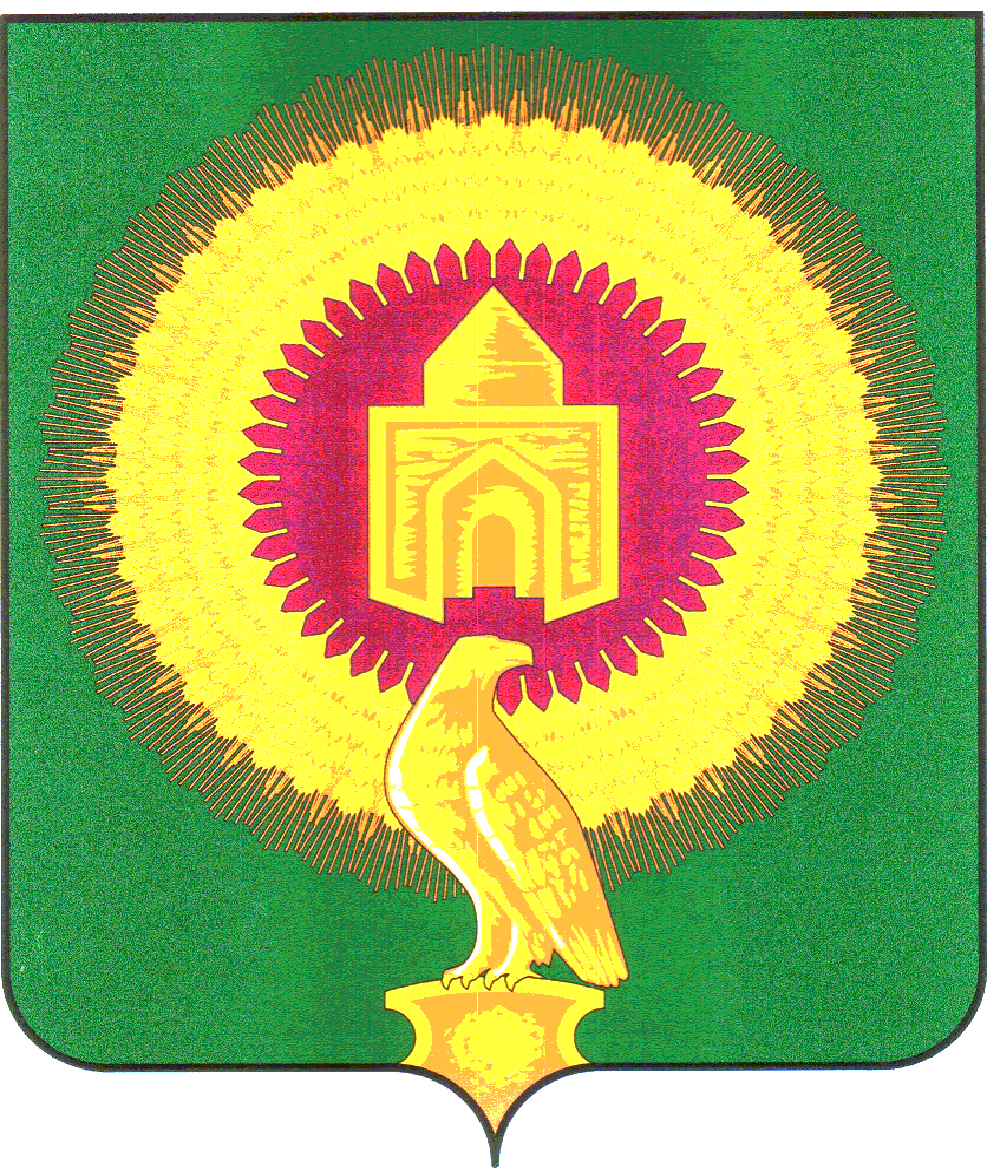 СОВЕТ ДЕПУТАТОВАЛЕКСЕЕВСКОГО СЕЛЬСКОГО ПОСЕЛЕНИЯВАРНЕНСКОГО МУНИЦИПАЛЬНОГО РАЙОНАЧЕЛЯБИНСКОЙ ОБЛАСТИРЕШЕНИЕот 27 апреля 2024 года                            №6О внесении изменений и дополнений в бюджет Алексеевского сельскогопоселения на 2024 год и на плановый период 2025 и 2026годовСовет депутатов Алексеевского сельского поселения РЕШАЕТ:1. Внести в бюджет Алексеевского сельского поселения на 2024 год и на плановый период 2025 и 2026 годов, принятый Решением Совета депутатов Алексеевского сельского поселения Варненского муниципального района Челябинской области от 20 декабря 2023 года № 20 (с изменениями от 24 января 2024 г № 1; от 29 февраля 2024 г №4; от 29 марта 2024г №5) следующие изменения:1) в статье 1:в пункте 1 п.п. 1 слова «в сумме 13018,07 тыс. рублей» заменить на слова «в сумме 18264,40 тыс. рублей», слова «в сумме 11540,07 тыс. рублей» заменить на слова «в сумме 16786,40 тыс. рублей»;в пункте 1 п.п. 2 слова «в сумме 13110,24 тыс. рублей» заменить на слова «в сумме 18356,57 тыс. рублей»;- приложение 1 изложить в новой редакции (приложение № 1 к настоящему Решению);- приложение 2 изложить в новой редакции (приложение № 2 к настоящему Решению);2. Настоящее Решение вступает в силу со дня его подписания и обнародования.Глава Алексеевского сельского поселения                  ____________         Л.В.ПузиковаПредседатель совета депутатовАлексеевского сельского поселения                              ___________           А.В.СлепухинПриложение 1к решению «О внесении изменений и дополненийв бюджет Алексеевского сельского поселенияна 2024 год и на плановый период 2025 и 2026 годов»от 27 апреля 2024г №6Приложение 1к решению «О бюджете Алексеевского сельского поселенияна 2024 год и на плановый период 2025 и 2026 годов»от 20 декабря 2023 года № 20Распределение бюджетных ассигнований по разделам, подразделам, целевым статьям, группам видов расходов бюджета Алексеевского сельского поселения на 2024год и на плановый период 2025 и 2026годовПриложение 2к решению «О внесении изменений и дополненийв бюджет Алексеевского сельского поселенияна 2024 год и на плановый период 2025 и 2026 годов»от 27 апреля 2024 года №6Приложение 2к решению «О бюджете Алексеевского сельского поселенияна 2024 год и на плановый период 2025 и 2026 годов»от 20 декабря 2023года № 20Ведомственная структура расходов бюджета Алексеевского сельского поселения на 2024 год и на плановый период 2025 и 2026годов	Единица измерения:тыс. руб.Наименование показателяКБККБККБККБК2024г2025г2026гНаименование показателяРазделПодразделКЦСРКВР2024г2025г2026г12345678ВСЕГО:18 356,576 140,005 828,56ОБЩЕГОСУДАРСТВЕННЫЕ ВОПРОСЫ013 028,112 770,952 534,19Функционирование высшего должностного лица субъекта Российской Федерации и муниципального образования0102548,08608,70608,70Расходы общегосударственного характера01029900400000548,08608,70608,70Глава муниципального образования01029900420301548,08608,70608,70Глава муниципального образования01029900420301020548,08608,70608,70Функционирование Правительства Российской Федерации, высших исполнительных органов субъектов Российской Федерации, местных администраций01041 962,541 762,751 525,99Расходы общегосударственного характера010499004000001 950,541 742,751 515,99Центральный аппарат010499004204011 950,541 742,751 515,99Центральный аппарат010499004204010201 298,891 111,101 111,10Центральный аппарат01049900420401040651,65631,65404,89Уплата налога на имущество организаций, земельного и транспортного налога0104990890000012,0020,0010,00Уплата налога на имущество организаций, земельного и транспортного налога государственными органами0104990892040112,0020,0010,00Уплата налога на имущество организаций, земельного и транспортного налога государственными органами0104990892040105012,0020,0010,00Обеспечение деятельности финансовых, налоговых и таможенных органов и органов финансового (финансово-бюджетного) надзора0106399,50399,50399,50Расходы общегосударственного характера01069900400000399,50399,50399,50Центральный аппарат01069900420401399,50399,50399,50Центральный аппарат01069900420401020399,50399,50399,50Другие общегосударственные вопросы0113118,000,000,00Формирование муниципальной собственности (жилых и нежилых помещений, зданий, земельных участков и иных основных средств), проведение ремонтных, восстановительных работ объектов муниципальной собственности01137200072004118,000,000,00Формирование муниципальной собственности (жилых и нежилых помещений, зданий, земельных участков и иных основных средств), проведение ремонтных, восстановительных работ объектов муниципальной собственности01137200072004040118,000,000,00НАЦИОНАЛЬНАЯ ОБОРОНА02158,18174,07190,22Мобилизационная и вневойсковая подготовка0203158,18174,07190,22Комплексы процессных мероприятий02034640000000158,18174,07190,22Комплекс процессных мероприятий «Обеспечение гарантированного комплектования Вооруженных Сил Российской Федерации»02034640800000158,18174,07190,22Осуществление первичного воинского учета органами местного самоуправления поселений, муниципальных и городских округов02034640851180020138,28138,28138,28Осуществление первичного воинского учета органами местного самоуправления поселений, муниципальных и городских округов0203464085118004019,9035,7951,94НАЦИОНАЛЬНАЯ БЕЗОПАСНОСТЬ И ПРАВООХРАНИТЕЛЬНАЯ ДЕЯТЕЛЬНОСТЬ031 309,72514,21525,61Защита населения и территории от чрезвычайных ситуаций природного и техногенного характера, пожарная безопасность03101 309,72514,21525,61Содержание и обеспечение необходимых условий для повышения пожарной безопасности населенных пунктов03107100071004847,45514,21525,61Содержание и обеспечение необходимых условий для повышения пожарной безопасности населенных пунктов03107100071004030719,54480,00480,00Содержание и обеспечение необходимых условий для повышения пожарной безопасности населенных пунктов03107100071004040127,9134,2145,61Обеспечение первичных мер пожарной безопасности в части создания условий для организации добровольной пожарной охраны031071000S6140462,270,000,00Обеспечение первичных мер пожарной безопасности в части создания условий для организации добровольной пожарной охраны031071000S6140030462,270,000,00НАЦИОНАЛЬНАЯ ЭКОНОМИКА041 054,310,000,00Дорожное хозяйство (дорожные фонды)04091 054,310,000,00Содержание улично-дорожной сети и искусственных сооружений Варненского муниципального района04091800018001754,310,000,00Содержание улично-дорожной сети и искусственных сооружений Варненского муниципального района04091800018001040754,310,000,00Мероприятия по совершенствованию движения пешеходов и предупреждению аварийности с участием пешеходов04092400024002300,000,000,00Мероприятия по совершенствованию движения пешеходов и предупреждению аварийности с участием пешеходов04092400024002040300,000,000,00ЖИЛИЩНО-КОММУНАЛЬНОЕ ХОЗЯЙСТВО058 008,09216,50269,00Благоустройство05036 008,09216,50269,00Подпрограмма "Мероприятия межпоселенческого характера по охране окружающей среды"050309200000005 241,130,000,00Мероприятия межпоселенческого характера по охране окружающей среды в Варненском муниципальном районе050309200090015 241,130,000,00Мероприятия межпоселенческого характера по охране окружающей среды в Варненском муниципальном районе050309200090010405 241,130,000,00Региональный проект «Комплексная система об-ращения с твердыми коммунальными отходами»0503640G200000363,600,000,00Обеспечение контейнерным сбором образующихся в жилом фонде твердых коммунальных отходов0503640G243040363,600,000,00Обеспечение контейнерным сбором образующихся в жилом фонде твердых коммунальных отходов0503640G243040040363,600,000,00Освещение населённых пунктов05037400074001315,07157,53210,04Освещение населённых пунктов05037400074001040315,07157,53210,04Обслуживание и ремонт сетей уличного освещения0503740007400374,2058,9658,96Обслуживание и ремонт сетей уличного освещения0503740007400304074,2058,9658,96Прочие мероприятия по благоустройству0503740007400414,090,010,00Прочие мероприятия по благоустройству0503740007400404014,090,010,00Другие вопросы в области жилищно-коммунального хозяйства05052 000,000,000,00Подпрограмма "Комплексное развитие систем водоснабжения и водоотведения Варненского муниципального района050509100000002 000,000,000,00Прочие работы по водоснабжению050509100090052 000,000,000,00Прочие работы по водоснабжению050509100090050402 000,000,000,00ОБРАЗОВАНИЕ074,000,000,00Профессиональная подготовка, переподготовка и повышение квалификации07054,000,000,00Расходы общегосударственного характера070599004000004,000,000,00Центральный аппарат070599004204014,000,000,00Центральный аппарат070599004204010404,000,000,00КУЛЬТУРА, КИНЕМАТОГРАФИЯ084 656,152 454,282 299,54Культура08014 656,152 454,282 299,54Организация деятельности клубных формирований080173000730013 474,312 434,282 289,54Организация деятельности клубных формирований080173000730010101 903,781 899,001 899,00Организация деятельности клубных формирований080173000730010401 570,54535,28390,54Обучение специалистов культурно - досуговых учреждений на курсах повышения квалификации и профессиональной подготовки080173000730024,000,000,00Обучение специалистов культурно - досуговых учреждений на курсах повышения квалификации и профессиональной подготовки080173000730020404,000,000,00Проведение ремонта, поддержание зданий учреждений культуры в безопасном состоянии, комплексное оснащение клубов080173000730031 062,840,000,00Проведение ремонта, поддержание зданий учреждений культуры в безопасном состоянии, комплексное оснащение клубов080173000730030401 062,840,000,00Проведение культурно-досуговых мероприятий0801730007300490,000,000,00Проведение культурно-досуговых мероприятий0801730007300404090,000,000,00Уплата налога на имущество организаций, земельного и транспортного налога учреждениями культуры0801730007307925,0020,0010,00Уплата налога на имущество организаций, земельного и транспортного налога учреждениями культуры0801730007307905025,0020,0010,00СОЦИАЛЬНАЯ ПОЛИТИКА1022,290,000,00Социальное обеспечение населения100322,290,000,00Подпрограмма "Функционирование системы социального обслуживания и социальной поддержки отдельных категорий граждан"1003284000000022,290,000,00Комплекс процессных мероприятий «Предоставление мер социальной поддержки отдельным категориям граждан»1003284030000022,290,000,00Осуществление мер социальной поддержки граждан, работающих и проживающих в сельских населенных пунктах и рабочих поселках (поселках городского типа) Челябинской области1003284032843001022,290,000,00ФИЗИЧЕСКАЯ КУЛЬТУРА И СПОРТ11115,7210,0010,00Массовый спорт1102115,7210,0010,00Развитие физической культуры и массового спорта в сельском поселении11027000070001115,7210,0010,00Развитие физической культуры и массового спорта в сельском поселении11027000070001040115,7210,0010,00Единица измерения:тыс. руб.Наименование показателяКБККБККБККБККБК2024г2025г2026гНаименование показателяКВСРРазделПодразделКЦСРКВР2024г2025г2026г123456789ВСЕГО:18 356,576 140,005 828,56Администрация Алексеевского сельского поселения Варненского муниципального района Челябинской обл81418 356,576 140,005 828,56ОБЩЕГОСУДАРСТВЕННЫЕ ВОПРОСЫ814013 028,112 770,952 534,19Функционирование высшего должностного лица субъекта Российской Федерации и муниципального образования8140102548,08608,70608,70Расходы общегосударственного характера81401029900400000548,08608,70608,70Глава муниципального образования81401029900420301548,08608,70608,70Глава муниципального образования81401029900420301020548,08608,70608,70Функционирование Правительства Российской Федерации, высших исполнительных органов субъектов Российской Федерации, местных администраций81401041 962,541 762,751 525,99Расходы общегосударственного характера814010499004000001 950,541 742,751 515,99Центральный аппарат814010499004204011 950,541 742,751 515,99Центральный аппарат814010499004204010201 298,891 111,101 111,10Центральный аппарат81401049900420401040651,65631,65404,89Уплата налога на имущество организаций, земельного и транспортного налога8140104990890000012,0020,0010,00Уплата налога на имущество организаций, земельного и транспортного налога государственными органами8140104990892040112,0020,0010,00Уплата налога на имущество организаций, земельного и транспортного налога государственными органами8140104990892040105012,0020,0010,00Обеспечение деятельности финансовых, налоговых и таможенных органов и органов финансового (финансово-бюджетного) надзора8140106399,50399,50399,50Расходы общегосударственного характера81401069900400000399,50399,50399,50Центральный аппарат81401069900420401399,50399,50399,50Центральный аппарат81401069900420401020399,50399,50399,50Другие общегосударственные вопросы8140113118,000,000,00Формирование муниципальной собственности (жилых и нежилых помещений, зданий, земельных участков и иных основных средств), проведение ремонтных, восстановительных работ объектов муниципальной собственности81401137200072004118,000,000,00Формирование муниципальной собственности (жилых и нежилых помещений, зданий, земельных участков и иных основных средств), проведение ремонтных, восстановительных работ объектов муниципальной собственности81401137200072004040118,000,000,00НАЦИОНАЛЬНАЯ ОБОРОНА81402158,18174,07190,22Мобилизационная и вневойсковая подготовка8140203158,18174,07190,22Комплексы процессных мероприятий81402034640000000158,18174,07190,22Комплекс процессных мероприятий «Обеспечение гарантированного комплектования Вооруженных Сил Российской Федерации»81402034640800000158,18174,07190,22Осуществление первичного воинского учета органами местного самоуправления поселений, муниципальных и городских округов81402034640851180020138,28138,28138,28Осуществление первичного воинского учета органами местного самоуправления поселений, муниципальных и городских округов8140203464085118004019,9035,7951,94НАЦИОНАЛЬНАЯ БЕЗОПАСНОСТЬ И ПРАВООХРАНИТЕЛЬНАЯ ДЕЯТЕЛЬНОСТЬ814031 309,72514,21525,61Защита населения и территории от чрезвычайных ситуаций природного и техногенного характера, пожарная безопасность81403101 309,72514,21525,61Содержание и обеспечение необходимых условий для повышения пожарной безопасности населенных пунктов81403107100071004847,45514,21525,61Содержание и обеспечение необходимых условий для повышения пожарной безопасности населенных пунктов81403107100071004030719,54480,00480,00Содержание и обеспечение необходимых условий для повышения пожарной безопасности населенных пунктов81403107100071004040127,9134,2145,61Обеспечение первичных мер пожарной безопасности в части создания условий для организации добровольной пожарной охраны814031071000S6140462,270,000,00Обеспечение первичных мер пожарной безопасности в части создания условий для организации добровольной пожарной охраны814031071000S6140030462,270,000,00НАЦИОНАЛЬНАЯ ЭКОНОМИКА814041 054,310,000,00Дорожное хозяйство (дорожные фонды)81404091 054,310,000,00Содержание улично-дорожной сети и искусственных сооружений Варненского муниципального района81404091800018001754,310,000,00Содержание улично-дорожной сети и искусственных сооружений Варненского муниципального района81404091800018001040754,310,000,00Мероприятия по совершенствованию движения пешеходов и предупреждению аварийности с участием пешеходов81404092400024002300,000,000,00Мероприятия по совершенствованию движения пешеходов и предупреждению аварийности с участием пешеходов81404092400024002040300,000,000,00ЖИЛИЩНО-КОММУНАЛЬНОЕ ХОЗЯЙСТВО814058 008,09216,50269,00Благоустройство81405036 008,09216,50269,00Подпрограмма "Мероприятия межпоселенческого характера по охране окружающей среды"814050309200000005 241,130,000,00Мероприятия межпоселенческого характера по охране окружающей среды в Варненском муниципальном районе814050309200090015 241,130,000,00Мероприятия межпоселенческого характера по охране окружающей среды в Варненском муниципальном районе814050309200090010405 241,130,000,00Региональный проект «Комплексная система об-ращения с твердыми коммунальными отходами»8140503640G200000363,600,000,00Обеспечение контейнерным сбором образующихся в жилом фонде твердых коммунальных отходов8140503640G243040363,600,000,00Обеспечение контейнерным сбором образующихся в жилом фонде твердых коммунальных отходов8140503640G243040040363,600,000,00Освещение населённых пунктов81405037400074001315,07157,53210,04Освещение населённых пунктов81405037400074001040315,07157,53210,04Обслуживание и ремонт сетей уличного освещения8140503740007400374,2058,9658,96Обслуживание и ремонт сетей уличного освещения8140503740007400304074,2058,9658,96Прочие мероприятия по благоустройству8140503740007400414,090,010,00Прочие мероприятия по благоустройству8140503740007400404014,090,010,00Другие вопросы в области жилищно-коммунального хозяйства81405052 000,000,000,00Подпрограмма "Комплексное развитие систем водоснабжения и водоотведения Варненского муниципального района814050509100000002 000,000,000,00Прочие работы по водоснабжению814050509100090052 000,000,000,00Прочие работы по водоснабжению814050509100090050402 000,000,000,00ОБРАЗОВАНИЕ814074,000,000,00Профессиональная подготовка, переподготовка и повышение квалификации81407054,000,000,00Расходы общегосударственного характера814070599004000004,000,000,00Центральный аппарат814070599004204014,000,000,00Центральный аппарат814070599004204010404,000,000,00КУЛЬТУРА, КИНЕМАТОГРАФИЯ814084 656,152 454,282 299,54Культура81408014 656,152 454,282 299,54Организация деятельности клубных формирований814080173000730013 474,312 434,282 289,54Организация деятельности клубных формирований814080173000730010101 903,781 899,001 899,00Организация деятельности клубных формирований814080173000730010401 570,54535,28390,54Обучение специалистов культурно - досуговых учреждений на курсах повышения квалификации и профессиональной подготовки814080173000730024,000,000,00Обучение специалистов культурно - досуговых учреждений на курсах повышения квалификации и профессиональной подготовки814080173000730020404,000,000,00Проведение ремонта, поддержание зданий учреждений культуры в безопасном состоянии, комплексное оснащение клубов814080173000730031 062,840,000,00Проведение ремонта, поддержание зданий учреждений культуры в безопасном состоянии, комплексное оснащение клубов814080173000730030401 062,840,000,00Проведение культурно-досуговых мероприятий8140801730007300490,000,000,00Проведение культурно-досуговых мероприятий8140801730007300404090,000,000,00Уплата налога на имущество организаций, земельного и транспортного налога учреждениями культуры8140801730007307925,0020,0010,00Уплата налога на имущество организаций, земельного и транспортного налога учреждениями культуры8140801730007307905025,0020,0010,00СОЦИАЛЬНАЯ ПОЛИТИКА8141022,290,000,00Социальное обеспечение населения814100322,290,000,00Подпрограмма "Функционирование системы социального обслуживания и социальной поддержки отдельных категорий граждан"8141003284000000022,290,000,00Комплекс процессных мероприятий «Предоставление мер социальной поддержки отдельным категориям граждан»8141003284030000022,290,000,00Осуществление мер социальной поддержки граждан, работающих и проживающих в сельских населенных пунктах и рабочих поселках (поселках городского типа) Челябинской области8141003284032843001022,290,000,00ФИЗИЧЕСКАЯ КУЛЬТУРА И СПОРТ81411115,7210,0010,00Массовый спорт8141102115,7210,0010,00Развитие физической культуры и массового спорта в сельском поселении81411027000070001115,7210,0010,00Развитие физической культуры и массового спорта в сельском поселении81411027000070001040115,7210,0010,00